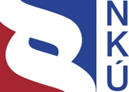 Kontrolní závěr z kontrolní akce20/14Podpora využívání veřejné hromadné dopravy ve městech v elektrické trakci z operačního programu Doprava 2014–2020Kontrolní akce byla zařazena do plánu kontrolní činnosti Nejvyššího kontrolního úřadu (dále také „NKÚ“) na rok 2020 pod číslem 20/14. Kontrolní akci řídil a kontrolní závěr vypracoval člen NKÚ Ing. Jan Málek.Cílem kontroly bylo prověřit, zda jsou peněžní prostředky v rámci podpory veřejné hromadné dopravy ve městech v elektrické trakci z operačního programu Doprava 2014–2020 poskytovány a čerpány efektivně, účelně a hospodárně.Kontrola byla prováděna u kontrolovaných osob v období od června 2020 do ledna 2021. Kontrolováno bylo období od roku 2015 do 31. 10. 2020, v případě věcných souvislostí i období předcházející a následující. Kontrolované osoby:Ministerstvo dopravy (dále také „MD“), statutární město Plzeň, Plzeňské městské dopravní podniky, a.s., Dopravní podnik města Brna, a.s., statutární město Olomouc, Dopravní podnik města Olomouce, a.s., Dopravní podnik Ostrava a.s.Kolegium NKÚ na svém VIII. jednání, které se konalo dne 10. května 2021, schválilo usnesením č. 12/VIII/2021kontrolní závěr v tomto znění:Pozn.:	Právní předpisy uvedené v tomto kontrolním závěru jsou aplikovány ve znění účinném pro kontrolované období.Podpora veřejné hromadné dopravyI. Shrnutí a vyhodnoceníNKÚ provedl kontrolu prostředků Evropské unie (dále také „EU“) poskytovaných z operačního programu Doprava 2014–2020 prostřednictvím specifického cíle 1.4 – Vytvoření podmínek pro zvýšení využívání veřejné hromadné dopravy ve městech v elektrické trakci (dále také „SC 1.4“) s celkovou alokací 11 700 mil. Kč. Stavební náklady na 1 km trati se pohybovaly v intervalu od 33 mil. Kč do 122 mil. Kč. Náklady na novostavbu 1 km tramvajové trati např. činily cca 94 mil. Kč, náklady na modernizaci 1 km tramvajové trati činily cca 65 mil. Kč a náklady na rekonstrukci 1 km tramvajové trati činily cca 33 mil. Kč. Cílem kontroly bylo prověřit, zda jsou peněžní prostředky v rámci podpory veřejné hromadné dopravy ve městech v elektrické trakci z operačního programu Doprava 2014–2020 poskytovány a čerpány efektivně, účelně a hospodárně.V oblasti hospodárnosti výdajů nebyly u 12 kontrolovaných projektů s celkovou výší podpory 1 423,303 mil. Kč zjištěny nedostatky.  V oblasti efektivnosti a účelnosti byly zjištěny následující nedostatky:Kontrolou bylo zjištěno, že investované finanční prostředky přispívají k částečnému plnění očekávaných cílů, jejich přínos je však jen obtížně vyhodnotitelný. MD nenastavilo ukazatele pro hodnocení podpory tak, aby bylo schopno vyhodnotit skutečné přínosy podpory. MD stanovilo v programových dokumentech ukazatele, které hodnotí výstupy podpory pouze z hlediska technických parametrů, tj. naplnění očekávaného počtu nových zařízení a délky nových tratí v kilometrech. MD tak nebude moci prostřednictvím stanovených ukazatelů vyhodnotit, zda vlivem podpory došlo ke zvýšení využívání veřejné hromadné dopravy na úkor automobilové dopravy, zda se snížily emise škodlivých látek a zda byly zkvalitněny a zrychleny spoje a uspokojeny přepravní potřeby ve městech. MD plánuje vyhodnotit plnění cílů a přínosy podpory až na závěr programového období prostřednictvím hodnocení, jehož obsah si teprve ujasňuje. Tímto přístupem MD neplní povinnost kontinuálně sledovat a vyhodnocovat účelnost a efektivnost vynakládaných finančních prostředků, danou správci rozpočtové kapitoly rozpočtovými pravidly a zákonem o finanční kontrole.K 31. říjnu 2020 bylo ukončeno zatím devět ze 42 schválených projektů. Míra čerpání podpory je omezena nízkou absorpční kapacitou. Z celkových 11 700 mil. Kč určených pro zvýšení využívání veřejné hromadné dopravy ve městech v elektrické trakci nejméně 34 %, tj. 3 944,191 mil. Kč, není proinvestováno. Důvodem je počáteční nedostatek připravených kvalitních projektů a skutečnost, že pro první výzvu k předkládání projektů MD uvažovalo s alokací 5 000 mil. Kč na výstavbu metra trasy D pro hlavní město Prahu, kde se příprava zpozdila, a ostatní aglomerace již v druhé výzvě nebyly schopny volné prostředky využít. V důsledku nedočerpání alokace na specifický cíl 1.4 vzniká riziko, že podpora nepřispěje v maximální možné míře k naplnění cíle strategie Evropa 2020 zaměřeného na snížení energetické náročnosti včetně dopravního přetížení a emisí ve městech, z které operační program Doprava 2014–2020 vycházel.Při kontrole administrace projektů bylo zjištěno, že rámcové smlouvy nejsou uzavírány s příjemci podpory bez zbytečného odkladu, nýbrž až s několikaměsíčním odstupem od schválení podpory projektu a v některých případech až po ukončení realizace projektu. V důsledku toho úhrady výdajů před jejich proplacením museli zajistit příjemci sami. Přitom výzvy k předložení žádostí o podporu předpokládaly financování projektů způsobem ex ante, tj. před jejich realizací. II. Informace o kontrolované oblastiOperační program Doprava 2014–2020 byl schválen usnesením vlády ze dne 9. 7. 2014 č. 558 a Evropskou komisí dne 11. 5. 2015. Výkonem funkce řídicího orgánu (dále také „ŘO“) operačního programu Doprava 2014–2020 (dále také „OPD II“ nebo „OPD“) bylo na základě usnesení vlády ze dne 28. 11. 2012 č. 867 pověřeno MD. Dne 19. 5. 2015 byla mezi MD a Státním fondem dopravní infrastruktury (dále také „SFDI“) uzavřena „dohoda 
č. S-180-430/2015 o delegování některých pravomocí a činností ŘO OPD na Zprostředkující subjekt OPD na programové období 2014–2020“. MD delegovalo část svých pravomocí a činností na SFDI jako zprostředkující subjekt (dále také „ZS“). Jednalo se zejména o uzavírání víceletých smluv o financování projektu s příjemci na celou dobu realizace projektu, předfinancování příjemcům příspěvků z OPD II a zajišťování supervizí stavebních prací. Podpora využívání veřejné hromadné dopravy ve městech v elektrické trakci je financována z operačního programu Doprava 2014–2020 prostřednictvím prioritní osy 1 – Infrastruktura pro železniční a další udržitelnou dopravu, konkrétně její investiční priority 3 – Rozvoj a zlepšování dopravních systémů šetrných k životnímu prostředí, včetně systémů s nízkou hlučností, a nízkouhlíkových dopravních systémů, včetně vnitrozemské a námořní lodní dopravy, přístavů, multimodálních spojů a letištní infrastruktury s cílem podporovat udržitelnou regionální a místní mobilitu. Jedná se o specifický cíl 1.4 – Vytvoření podmínek pro zvýšení využívání veřejné hromadné dopravy ve městech v elektrické trakci. Jak je uvedeno v programovém dokumentu OPD II, účelem navržených intervencí je zvyšování využívání veřejné dopravy na úkor individuální automobilové dopravy zaváděním a rozvojem systémů městské a příměstské hromadné dopravy na drážním principu (metro, tramvaje, tram-train a trolejbusy). Cílem této podpory je dále snížení emisí zdraví škodlivých látek, snižování emisí skleníkových plynů a nabídnutí kvalitnější a atraktivnější služby ve městech. Zkvalitnění, zrychlení a větší nabídka spojů mají vést k rozvoji měst a uspokojení přepravních potřeb. Podpora je určena pouze na výstavbu a modernizaci tramvajových a trolejbusových tratí. Podpora by měla dále přispět ke zvyšování konkurenceschopnosti veřejné dopravy vůči individuální automobilové dopravě. Veřejná doprava má vliv na rozvoj měst, kde se podílí na zabezpečování každodenních přepravních potřeb velkého počtu obyvatel. Zaměření podporyPodpora je určena na výstavbu a modernizaci infrastruktury systémů městské a příměstské dopravy na drážním principu. V hlavním městě Praze je kromě tramvají i jediné metro v ČR. Sítí tramvajových tratí disponují v současné době i další města v rámci ČR (Brno – s provozem i v rámci Modřic, Liberec – s meziměstskou linkou do Jablonce nad Nisou, Most – propojení s tramvajovými tratěmi v Litvínově, dále Olomouc, Ostrava, Plzeň). Dalších 13 měst provozuje síť trolejbusových tratí. Příjemcem podpory mají být vlastníci/správci dotčené infrastruktury. Výše alokace na první kolo výzev byla 10 400 mil. Kč, alokace na druhé kolo byla navýšena o částku ve výši 1 300 mil. Kč ze zrušeného specifického cíle 1.2. K 31. 10 2020 bylo schváleno v rámci SC 1.4 celkem 42 projektů (viz příloha č. 1 tohoto kontrolního závěru) a bylo ukončeno celkem devět projektů (tzn. byla předložena závěrečná zpráva za celé období realizace projektu – viz příloha č. 2 kontrolního závěru).Podpora je poskytována v pořadí, ve kterém byla žádost schválena, a to až do vyčerpání celé alokace na výzvu. Hodnocení je dvoukolové. V prvním kole je předložena předběžná žádost o podporu vč. příloh a ve druhém kole se provádí hodnocení kompletní projektové žádosti. Způsob financování projektů v rámci SC 1.4 Na základě schválené žádosti o podporu vystaví ŘO schvalovací protokol na daný projekt. Ve schvalovacím protokolu jsou uvedeny celkové způsobilé výdaje v Kč, míra podpory ze způsobilých výdajů max. ve výši 85 %, příspěvek Evropské unie (dále také „EU“) v Kč, konečné datum způsobilosti výdajů, stručný popis projektu a jeho cíle, plánovaný rozpočet projektu, plánovaný harmonogram prací a plánované hodnoty monitorovacích ukazatelů (indikátory).Na základě výše uvedeného schvalovacího protokolu uzavře příjemce podpory se ZS „rámcovou smlouvu na financování projektu v rámci operačního programu Doprava z rozpočtu Státního fondu dopravní infrastruktury“ (dále také „rámcová smlouva“). Na základě této rámcové smlouvy poskytne ZS příjemci k financování projektu po celou dobu jeho realizace (tj. od data zahájení realizace projektu uvedeného ve schvalovacím protokolu do data proplacení poslední žádosti o platbu u projektu) ze svého rozpočtu finanční prostředky určené na předfinancování výdajů projektu, které mají být kryty schváleným příspěvkem z fondů EU, což přestavuje podíl na financování (míra podpory) v max. výši 85,00 % ve vztahu ke způsobilým výdajům projektu. Úhradu národního podílu na financování projektu ve výši min. 15,00 % ve vztahu ke způsobilým výdajům projektu i úhradu nezpůsobilých výdajů je příjemce povinen zajistit z vlastních zdrojů. Pokud dále výdaje projektu, které mají být kryty schváleným příspěvkem z fondů EU, nebudou proplaceny z prostředků EU v plné výši, je příjemce povinen zajistit dofinancování projektu z vlastních (jiných) zdrojů. Finanční prostředky určené na financování projektu v souladu s rámcovou smlouvou převádí ZS ze svého účtu výhradně na účet příjemce specifikovaný v rámcové smlouvě na základě žádosti o platbu předloženou příjemcem. Poslední žádost o platbu je příjemce povinen předložit ZS prostřednictvím ISKP14+ nejpozději 30 kalendářních dnů před konečným datem způsobilosti výdajů společně se závěrečnou zprávou o realizaci projektu, pokud v případě potřeby nebude s příjemcem dohodnuto jinak. Příjemce je dále povinen vést o čerpání a užití finančních prostředků poskytnutých na základě rámcové smlouvy průkaznou samostatnou analytickou účetní evidenci. Vymezení kontrolovaných osobMinisterstvo dopravy odpovídá za tvorbu dopravní politiky v oblasti dopravy, zpracovává její koncepce a strategie. Schvaluje záměry projektů týkajících se výstavby, rekonstrukce a modernizace a doporučuje jejich zařazení do rozpočtu Státního fondu dopravní infrastruktury. MD je řídicím orgánem OPD II.Statutární město Plzeň je zakladatelem a jediným akcionářem dopravního podniku zajišťující městskou hromadnou dopravu v tomto městě.Plzeňské městské dopravní podniky, a.s., jsou provozovatelem městské veřejné dopravy na území Plzně a v jejím blízkém okolí. Dopravní podnik města Brna, a.s., je provozovatelem městské hromadné dopravy na území města Brna a jejím blízkém okolí. Zakladatelem a jediným akcionářem je statutární město Brno.Statutární město Olomouc je zakladatelem a jediným akcionářem dopravního podniku zajišťující městskou hromadnou dopravu v tomto městě. Dopravní podnik města Olomouce, a.s., je akciová společnost, která zajišťuje městskou hromadnou dopravu v Olomouci a přilehlém okolí. Dopravní podnik Ostrava a.s., provozuje městskou hromadnou dopravu v Ostravě. Zakladatelem a jediným akcionářem je statutární město Ostrava.III. Rozsah kontrolyCílem kontroly bylo prověřit, zda jsou peněžní prostředky v rámci podpory veřejné hromadné dopravy ve městech v elektrické trakci z operačního programu Doprava 2014–2020 poskytovány a čerpány efektivně, účelně a hospodárně. Kontrolováno bylo období od roku 2015 do 31. 10. 2020, v případě věcných souvislostí i období předcházející a období do ukončení kontroly. Kontrola na systémové úrovni se zaměřila na vyhlašování výzev k předkládání žádostí o podporu pro specifický cíl 1.4, předkládání žádostí o podporu, informační systém MS 2014+, soulad jednotlivých projektů s danou městskou koncepcí dopravy, hodnocení projektů, kritéria výběru projektů, indikátory specifického cíle 1.4, vydávání právních aktů o poskytnutí podpory a náklady na výstavbu tramvajových tratí. Na systémové úrovni byla kontrolována celá alokace ve výši 11 700 mil. Kč.Na úrovni příjemců podpory (kontrolovaných statutárních měst a dopravních podniků) se kontrola zaměřila na úplnost žádostí o podporu včetně doložení MD požadovaných dokladů, které dokumentují soulad jednotlivých projektů s danou městskou koncepcí dopravy, výsledky zadávacího řízení, připravenost projektů k realizaci a průběh realizace podpořených projektů. Na úrovni příjemců bylo zkontrolováno 12 projektů, k 31. říjnu 2020 bylo ukončeno šest projektů. Celkové náklady na tyto projekty činily 4 076,433 mil. Kč, z toho způsobilé výdaje činily 3 542,633 mil. Kč. K 31. 12. 2020 byla z OPD II proplacena na tyto projekty částka 1 423,303 mil. Kč. Přehled kontrolovaných projektů je uveden v příloze č. 3 tohoto kontrolního závěru.IV. Podrobné skutečnosti zjištěné kontrolouStanovené ukazatele nelze použít k hodnocení plnění cílů a očekávaných přínosů podporyPro sledování a měření plnění očekávaných cílů a přínosů stanovených v rámci specifického cíle mají sloužit ukazatele, které stanovilo MD. Kontrola NKÚ ověřovala, zda nastavené ukazatele jsou dostatečným nástrojem pro měření cílů a přínosů podpory, tj. zda jejich pomocí lze měřit výsledky podpory a účinky realizovaných projektů. Kontrolou bylo zjištěno, že MD stanovilo pro sledování a hodnocení plnění SC 1.4 a příslušných projektů parametry celková délka nových nebo modernizovaných tratí metra a tramvajových tratí, celková délka nových nebo modernizovaných linek metra, tramvajových tratí nebo trolejbusových tratí a počet nových či zmodernizovaných zařízení obslužné a napájecí infrastruktury městské drážní dopravy. Tyto parametry hodnotí výstupy podpory. Jejich pomocí však nelze vyhodnotit plnění cílů a očekávané přínosy podpory, jako je zvýšení konkurenceschopnosti veřejné dopravy vůči individuální automobilové dopravě (využíváním veřejné hromadné dopravy ve městech v elektrické trakci na úkor individuální automobilové dopravy), snížení emisí zdraví škodlivých látek, snižování emisí skleníkových plynů, zkvalitnění, zrychlení a větší nabídka spojů s dopadem na rozvoj měst a uspokojení přepravních potřeb. Dále MD stanovilo parametr počet cestujících MHD v elektrické trakci (v mil. osob/rok), který má vazbu na zvyšování konkurenceschopnosti veřejné dopravy vůči individuální automobilové dopravě. Pomocí tohoto parametru lze porovnat výchozí hodnotu a cílovou hodnotu, tj. nárůst osob ve veřejné dopravě. Parametr ale neumožní plně vyhodnotit cíl podpory, kterým je zvýšení konkurenceschopnosti veřejné dopravy vůči automobilové, tj. vyčíslit zda, případně v jaké míře, došlo vlivem podpory ke snížení využívání automobilové dopravy ve městech. Navíc parametr počet cestujících MHD v elektrické trakci byl z 12 kontrolovaných projektů sledován pouze u jednoho projektu.Konkrétní způsob průkazného hodnocení skutečných přínosů a ověření efektivnosti podpory není stanovenV rámci kontroly koncepční činnosti MD ověřoval NKÚ, zda MD stanovilo jednoznačný postup, na jehož základě by bylo schopno vyhodnotit přínosy projektů po realizaci.K 31. říjnu 2020 bylo z 12 kontrolovaných projektů ukončeno celkem šest projektů. Závěrečné zprávy těchto projektů obsahovaly popis realizace projektů, jejich skutečné celkové náklady, dosažení (plnění) hodnot stanovených ukazatelů, informaci o příjmech projektů za sledované období, splnění publicity, identifikaci problémů a jejich řešení apod. Informace o plnění cílů a očekávaných přínosů podpory tyto zprávy neobsahovaly. MD tyto informace v závěrečných zprávách nepožadovalo.Na vyhodnocení přínosů vybraných projektů ve specifickém cíli 1.4 bude zaměřena evaluace „Hodnocení vlivu OPD2 na rozvoj vybraných aglomerací“. Tato evaluace je zanesena v plánu hodnocení operačního programu Doprava 2014–2020 (evaluačním plánu), který byl schválen ze strany monitorovacího výboru OPD. Předpokládaný termín realizace této evaluace je v roce 2021 (pravděpodobněji až v roce 2022). Požadavky na metodiku evaluace, která bude v rámci hodnocení aplikována, mají být podle MD formulovány v zadávací dokumentaci na výběr externího evaluátora. Podkladová data mají být převzata na projektové úrovni od žadatelů/příjemců a doplněna daty pravidelně sledovanými statistickými organizacemi. MD hodnotilo ekonomickou efektivnost projektů při posuzování žádostí o podporu pomocí výpočtu čisté současné hodnoty a vnitřním výnosovým procentem. U kontrolovaných podpořených 12 projektů bylo ověřeno, že projekty splnily kritéria ekonomické efektivnosti, což bylo řádně zdokladováno. V rámci hodnocení ekonomické efektivnosti bylo např. posuzováno i očekávané zvýšení počtu cestujících na základě výstavby nové tratě (modernizace tratě), úspora přepravního (cestovního) času, odlehčení linek, které před výstavbou nové tratě zajištovaly danou přepravu osob, ochrana životního prostředí z důvodu, že byly nahrazeny autobusy, které zajišťovaly před výstavbou nové tramvajové tratě dopravní obslužnost, a cestující místo stávající individuální automobilové dopravy upřednostní novou, popř. rekonstruovanou tramvajovou dopravu apod. MD konkrétně nevysvětlilo, jak bude ověřovat naplnění těchto předpokladů. Skutečné výsledky a výstupy podpory budou v rámci evaluace hodnoceny ve vztahu k předpokladům uvedeným v žádostech o podporu a v širších socioekonomických souvislostech a zaměření a aktivity plánované evaluace bude MD upřesňovat podle možnosti získání reálných dat.Připravenost projektů byla nízkáNKÚ prověřil, zda je plánování a vyhlašování výzev prováděno včas a zda nedochází ke zpožďování ve vyhlašování výzev. MD vyhlásilo první kolo výzev pro předkládání žádostí o podporu (č. 16–26) v rámci SC 1.4 v srpnu 2016 s datem ukončení příjmů žádostí o podporu do konce roku 2017. Nejzazší datum ukončení fyzické realizace bylo 31. prosince 2020. Výzva byla vyhlášena s víc než ročním odstupem od schválení OPD II, což MD vysvětlilo povinností vyhlásit výzvy po šesti měsících od schválení harmonogramu výzev, které se uskutečnilo v prosinci 2015.Druhé kolo výzev (č. 53–63) MD vyhlásilo v dubnu 2018, což zdůvodnilo tím, že v prvním kole výzev byla připravenost projektů k okamžité realizaci nižší, než MD původně předpokládalo, a tudíž ponechalo žadatelům více času, aby mohli připravit kvalitní projekty k realizaci v rámci druhé výzvy. Nepřipravenost kvalitních projektů dokládá skutečnost, že v rámci prvního kola výzev z 11 měst/aglomerací o podporu nepožádaly celkem čtyři. V rámci druhého kola výzev požádalo o podporu 12 měst/aglomerací. Poslední výzvu k předkládání žádostí o podporu (č. 79) vyhlásilo MD v srpnu 2019 pro Mariánské Lázně. Nejzazší datum pro ukončení fyzické realizace projektů je 31. prosince 2022. MD dvakrát prodloužilo termín ukončení příjmu žádostí, a to až do konce dubna 2020. Důvodem prodloužení byla snaha MD o vytvoření delšího časového prostoru pro všechny žadatele k dopracování žádostí a k zohlednění závěrů vyplývajících z věcného hodnocení již předložených a posouzených předběžných žádostí. Zohledněn byl i dopad pandemie 
covid-19. Zároveň MD navýšilo alokaci pro město Plzeň o 150 mil. Kč a pro ostravskou aglomeraci o 30 mil. Kč z důvodu žadateli deklarované absorpční kapacity, která překračovala disponibilní alokaci v příslušných výzvách.  Nepřipravenost výstavby metra D měla dopad na nízké čerpání alokovaných prostředků Celková alokace pro SC 1.4 činila 11 700 mil. Kč, z toho celkem 5 000 mil. Kč plánovalo MD využít pro výstavbu linky metra D a zbytek alokace rozdělit jednotlivým aglomeracím/městům.Výši podpory pro některé aglomerace/města stanovilo MD na základě dohody se zástupci jednotlivých měst v roce 2015 a v některých případech direktivně, protože k dohodě nedošlo. MD při stanovení alokace vycházelo nejen z požadavků podle projektových záměrů, ale i z předpokladu nižší finanční náročnosti trolejbusových tratí oproti tramvajovým, z velikosti aglomerace/města, z přepravních výkonů, stavu ovzduší apod. Jednotlivé výzvy k předkládání žádostí o podporu pak MD vyhlašovalo pro konkrétní aglomerace a města, jak je uvedeno v tabulce č. 1. Tabulka č. 1: Výše jednotlivých výzev k podání žádosti o podporu Zdroj: informační systém MS 2014+, OPD II.V rámci prvního kola výzev s alokací 10 400 mil. Kč bylo podáno celkem 18 žádostí o podporu s požadovaným příspěvkem z fondů EU ve výši 2 828,043 mil. Kč (viz příloha č. 4 tohoto kontrolního závěru). Celkem tři žádosti byly zamítnuty z důvodu neplnění podmínek věcného hodnocení, tři byly staženy žadatelem a jedna byla ukončena ŘO, což celkem tvořilo 64 % z požadované podpory v rámci 18 podaných žádostí. Na schválené žádosti z prvního kola byl požadován příspěvek z EU ve výši 1 010,034 mil. Kč, tj. necelých 10 % alokace. Nízký podíl rozdělené alokace v rámci prvního kola byl výrazně ovlivněn skutečností, že nebyl realizován projekt metra D hlavního města Prahy, pro který bylo uvažováno s podporou ve výši 5 000 mil. Kč. Podpora v rámci SC 1.4 nebyla pro výstavbu metra D využita, protože nebyly zpracovány všechny stupně přípravy výstavby. Ostatní aglomerace/města už nebyly schopny ani v následujících výzvách deklarovat potenciální volnou absorpční kapacitu v rámci SC 1.4.Graf č. 1: První kolo výzev k předložení žádosti o podporu v rámci SC 1.4 (v % )Zdroj: výzvy k předložení žádosti o podporu v rámci SC 1.4, informace MD.Třetina peněžních prostředků určených pro specifický cíl 1.4 nebyla rozdělenaV rámci druhého kola výzev byly vyhlášeny výzvy pro jednotlivé aglomerace/města v celkové výši 9 287,880 mil. Kč (viz příloha č. 5 tohoto kontrolního závěru). Z 38 žádostí o podporu ve výši 8 517,551 mil. Kč bylo pět žádostí zamítnuto z důvodu nesplnění podmínek podpory, jedna žádost byla stažena žadatelem a jedna byla ukončena ŘO. Hlavní město Praha podalo žádosti na celkem 6 projektů v celkovém objemu 2 889,858 mil. Kč. Dva projekty v objemu 1 578,892 mil. Kč byly vyřazeny z důvodu nesplnění podmínek věcného hodnocení. Kontrolou bylo dále zjištěno, že všechny schválené žádosti o podporu naplnily požadavky k dosažení SC 1.4 a splnily kritéria výběru projektů pro tento specifický cíl, a byly tedy vybrány k realizaci oprávněně.Hlavní město Praha z výzvy ve výši 3 400,000 mil. Kč vyčerpá maximálně částku ve výši 1 310,966 mil. Kč, což je 39 % alokace určené pro hlavní město Prahu. Na schválené žádosti v rámci druhého kola byl požadován příspěvek EU ve výši 6 745,775 mil. Kč (73 % alokace určené pro SC 1.4). Z celkových 11 700,000 mil. Kč se nepodařilo v rámci specifického cíle 1.4 rozdělit 3 944,191 mil. Kč, což je cca 34 % peněžních prostředků alokovaných pro specifický cíl 1.4. Důsledkem nevyčerpání třetiny peněžních prostředků určených pro specifický 1.4 je riziko, že očekávané přínosy podpory nebudou naplněny. Na základě podaných a MD schválených žádostí o podporu je předpoklad, že z celkové alokace SC 1.4 bude vyčerpána částka v max. výši 7 755,809 mil. Kč.Graf č. 2: Druhé kolo výzev k předložení žádosti o podporu v rámci SC 1.4 (v % )Zdroj: výzvy k předložení žádosti o podporu v rámci SC 1.4, informace MD.Riziko nižšího vlivu podpory na SC 1.4 a strategie Evropa 2020NKÚ se při kontrole zaměřil i na zajištění návaznosti podpory využívání veřejné hromadné dopravy ve městech v elektrické trakci z operačního programu Doprava 2014–2020, jak je deklarováno ve strategii Evropa 2020. Strategie Evropa 2020 byla jedním ze základních východisek zpracování operačního programu Doprava 2014–2020. V rámci SC 1.4 se nepodaří vyčerpat cca 3 944,191 mil. Kč na vytvoření podmínek pro zvýšení využívání veřejné hromadné dopravy ve městech v elektrické trakci a tím naplnit strategii Evropa 2020, kde je jeden z hlavních úkolů zaměřit se na městský rozměr dopravy, kde vzniká značná část dopravního přetížení a emisí. Vzhledem k tomu, že alokované prostředky MD rozdělí jen cca z 66 %, nepřispěje SC 1.4 k naplnění strategie Evropa 2020 v maximální možné míře v oblasti snížení energetické náročnosti včetně dopravního přetížení a emisí ve městech. Nerozdělení celé alokace předpokládané na SC 1.4 neznamená nižší příspěvek operačního programu Doprava 2014–2020 ke strategii Evropa 2020 jako celku. Nerozdělená alokace bude podle MD použita v jiných specifických cílech první prioritní osy, které na strategii Evropa 2020 rovněž navazují.Příklady poskytování podpory po ukončení realizace projektů včetně dlouhé časové prodlevy od schválení podporPři ověřování, zda MD vydává právní akty o poskytnutí podpory bez zbytečného odkladu, NKÚ zjistil, že MD po schválení žádosti o podporu vydávalo schvalovací protokol, na jehož základě pak zprostředkující subjekt OPD II uzavíral s žadatelem o podporu rámcovou smlouvu o financování projektu. Kontrolou činnosti MD jako řídicího orgánu OPD II bylo zjištěno, že zprostředkující subjekt uzavíral v některých případech rámcové smlouvy až po ukončení realizace projektu. Přitom ve výzvách k předložení žádostí o podporu je mj. uvedeno, že platby budou probíhat ex ante, to znamená před zahájením realizace projektu, na základě uzavřené rámcové smlouvy o financování projektu. Zprostředkující subjekt neuzavíral rámcové smlouvy bez zbytečného odkladu, nýbrž až s několikaměsíčním odstupem od vydání schvalovacího protokolu. Uvedené skutečnosti dokládají tyto případy:U projektu Tramvajová trať 8. května (Olomouc) byl schvalovací protokol vydán dne 5. 3. 2018. Rámcová smlouva byla uzavřena dne 20. 12. 2018, tedy cca devět měsíců po vydání schvalovacího protokolu.U projektu Prodloužení tramvajové tratě na Borská pole – část Tramvajová trať (Plzeň) byl schvalovací protokol vydán dne 12. 6. 2018. Rámcová smlouva byla uzavřena dne 4. 3. 2019, tedy cca devět měsíců po vydání schvalovacího protokolu.U následujících případů byl projekt celý financován z vlastních prostředků příjemce a podpora z fondů EU byla na základě uzavřené rámcové smlouvy poskytnuta až po ukončení realizace projektu:U projektu Měnírna Jih včetně posílení napájení tramvajové trati na tř. Kosmonautů (Olomouc) byla rámcová smlouva uzavřena cca 1,5 měsíce po ukončení realizace projektu.U projektu Modernizace tramvajové tratě 1. máje (Olomouc) byla rámcová smlouva o financování projektu uzavřena až cca 6,5 měsíce po ukončení realizace projektu, u projektu Rozšíření trolejové dopravy v Jihlavě byla rámcová smlouva uzavřena až cca 6,5 měsíce po ukončení realizace projektu a u projektu Prodloužení trolejbusové trati v Trnové a Ohrazenici (Pardubice) byla rámcová smlouva uzavřena až cca 5,5 měsíce po ukončení realizace projektu.U projektu Výstavba měnírny na konečné MHD Cihelna v Hradci Králové nebyla uzavřena rámcová smlouva k 31. 10. 2020. Realizace probíhala od 17. 8. 2018 do 31. 12. 2019 (dle poskytnutých informací MD). Rámcová smlouva bude tedy uzavřena až po více než roce od ukončení realizace projektu.U projektu Trolejbusová trať Pod Strání (Hradec Králové) byla rámcová smlouva uzavřena dne 24. 11. 2020. Realizace probíhala od 27. 6. 2018 do 31. 12. 2019 (dle poskytnutých informací MD). Rámcová smlouva byla tedy uzavřena až po cca 11 měsících po končení realizace projektu.  Tyto skutečnosti neměly negativní dopad na čerpání podpory.Kontrola veřejných zakázek u 12 kontrolovaných projektů Kontrola NKÚ ověřovala, zda byla jednotlivá zadávací řízení realizována v souladu se zákonem č. 137/2006 Sb., o veřejných zakázkách (dále také „ZVZ“), resp. se zákonem č. 134/2016 Sb., o zadávání veřejných zakázek (dále také „ZZVZ“). Zejména bylo ověřeno, zda byly zadávací dokumentace jednotlivých veřejných zakázek vyhotoveny v souladu se ZVZ, resp. ZZVZ, zda byly smlouvy uzavřené v souladu s nabídkami vítězných uchazečů a zda byly předměty zakázek realizovány v souladu s uzavřenými smlouvami. Kontrolou nebyly zjištěny nedostatky. Rozdíly stavebních nákladů na jednotku u vybraného vzorkuNKÚ se při kontrole zaměřil na porovnání stavebních nákladů u vybraného vzorku, tj. zda nejsou u srovnatelných projektů významné rozdíly v cenách na 1 km tratě, a to u šesti projektů zaměřených na výstavbu tramvajové trati, u nichž probíhala realizace nebo byly již dokončeny. Náklady na 1 km tratě jsou uvedeny v tabulce č. 2. Tabulka č. 2: Náklady na 1 km tratěZdroj:	monitorovací systém MS2014+, projektové dokumentace staveb, oceněné výkazy výměr vybraných (vítězných) dodavatelů staveb; výpočet vypracoval NKÚ.Pro porovnání byly vybrány stavební objekty týkající se výstavby samotné tramvajové trati (tramvajového svršku a spodku); tyto objekty představují cca ⅓ celkových stavebních nákladů v tabulce uvedených staveb. Kontrolou byly zjištěny významné rozdíly, které ale byly odůvodněné, protože se lišily podle míry složitosti stavby a množství prováděných prací. Např. náklady na novostavbu stavebních objektů tramvajové trati činily cca 94 mil. Kč bez DPH na 1 km trati (projekty č. 1 a 2 v tabulce). Náklady projektu č. 3, které činily cca 122 mil. Kč bez DPH, odpovídaly složitosti této stavby: součástí stavebního objektu tramvajové trati je několik výhybek, kolejových křížení a také čtyři odstavné koleje. Náklady na modernizaci stavebních objektů tramvajové trati činily cca 65 mil. Kč bez DPH na 1 km trati (projekty č. 4 a 5). Náklady na rekonstrukci stavebního objektu tramvajová trať činily cca 33 mil. Kč bez DPH na 1 km trati (projekt s pořadovým č. 6); nízké náklady tohoto projektu vyplývají z menšího množství prováděných prací oproti modernizaci, např. nebyly prováděny téměř žádné práce na tramvajovém spodku.Kontrolované projekty byly v souladu s koncepcí dopravy městKontrolou jednotlivých projektů NKÚ ověřoval z pohledu účelnosti, zda jsou v souladu s městskou koncepcí dopravy a zda je zajištěna koordinace s ostatními projekty rozvoje navazující infrastruktury. Oblast infrastruktury MHD v elektrické trakci patří do vlastnictví obcí, případně akciových společností, jejichž výlučným akcionářem je město. Proto musí být příslušné koncepce schváleny zastupitelstvy jednotlivých měst. Těmito koncepcemi jsou plány udržitelné městské mobility (dále také „SUMP“) nebo strategické rámce udržitelné městské mobility (dále také „SUMF“). SUMF jsou zjednodušené plány zaměřené zejména na oblast MHD a další projekty financované z OPD II a případně IROP. SUMF je ve své podstatě prvním krokem k dokončení SUMP. Zjednodušený SUMF byl městům umožněn proto, že zpracování SUMP vyžaduje několikaletý proces a v rámci současného programovacího období by pak na tento požadavek některá města nestačila včas zareagovat. SUMP nebo SUMF musí obsahovat právě tyto projekty, které jsou financovány z OPD II a IROP. Na MD je zřízena komise pro posuzování dokumentů městské mobility, která posuzuje, zda schválený dokument města vyhovuje jako podklad pro financování projektů z OPD II. Kontrolou NKÚ bylo zjištěno, že kontrolované projekty byly v souladu s danou městskou koncepcí dopravy. Kontrola NKÚ dále zjistila, že u kontrolovaných projektů byla rovněž zajištěna koordinace s ostatními projekty rozvoje navazující infrastruktury.Kontrola připravenosti projektů včetně zpracování projektové dokumentace u 12 kontrolovaných projektůKontrolou bylo ověřeno a zjištěno, že stavby byly řádně připraveny po stránce stavebních povolení a po stránce majetkoprávního vypořádání.Dále bylo kontrolou ověřeno, zda byly projektové dokumentace k projektům zpracovány tak, aby byly minimalizovány změny během výstavby, včetně jejich dopadů na termíny realizace. V projektových dokumentacích jednotlivých kontrolovaných projektů nebyly kontrolou NKÚ zjištěny nedostatky, které by měly za následek navýšení celkové ceny za vyhotovení předmětného díla či prodloužení doby jeho realizace. Kontrolní činnosti MDKontrolou bylo ověřováno, zda MD provádí kontrolu zadávání zakázek po vydání rozhodnutí o přidělení dotace před proplacením závěrečné žádosti o platbu a zda provádí kontrolu na místě. Dále bylo kontrole podrobeno, zda má MD zpracován plán kontrol a zda ho průběžně aktualizuje. Z 12 kontrolovaných projektů provedlo MD kontrolu zadávání zakázek u devíti projektů v celkovém objemu CZV 2 490,746 mil. Kč. MD rovněž provedlo v kontrolovaném období dvě kontroly delegovaných činností u ZS. Kontrolou nebyly zjištěny nedostatky.Způsobilost výdajů a podmínka publicity projektůKontrola NKÚ ověřila, že způsobilé výdaje kontrolovaných projektů vykázané v žádostech o platbu byly věcně, časově a místně způsobilé. Výdaje zařazené do způsobilých výdajů splňovaly hlediska způsobilosti a byly řádně identifikovatelné, prokazatelné a doložitelné. Dále bylo kontrolou zjištěno, že u kontrolovaných projektů byla zajištěna publicita projektu v souladu se závaznými pravidly pro publicitu.Seznam zkratekCZV	celkové způsobilé výdajeČR	Česká republikaDPH	daň z přidané hodnotyESI fondy	evropské strukturální a investiční fondy EU 	Evropská unie IROP 	Integrovaný regionální operační program ISKP14+ 	informační systém koncového příjemce MD 	Ministerstvo dopravy MS2014+  	monitorovací systém evropských strukturálních a investičních fondů pro programové období 2014–2020NKÚ 	Nejvyšší kontrolní úřad OPD II / OPD	operační program Doprava 2014–2020rámcová smlouva 	rámcová smlouva na financování projektu v rámci operačního programu Doprava 2014–2020 z rozpočtu Státního fondu dopravní infrastruktury ŘO 	řídicí orgán SC 	specifický cíl SFDI	Státní fond dopravní infrastrukturySUMF 	strategický rámec udržitelné městské mobility SUMP 	plán udržitelné městské mobilityZS 	zprostředkující subjekt ZVZ 	zákon o veřejných zakázkách ZZoR	závěrečná zpráva o realizaci projektuZZVZ 	zákon o zadávání veřejných zakázekPříloha č. 1 Schválené žádosti o podporu v rámci prvního a druhého kola výzev SC 1.4Zdroj: informace MD. Příloha č. 2Seznam ukončených projektů v rámci SC 1.4Zdroj: informace MD.* Data uváděná v ZZoR.Příloha č. 3Projekty vybrané ke kontroleZdroj: informace MD. Příloha č. 4První kolo výzev k předložení žádostí o podporu v rámci SC 1.4Zdroj: výzvy k předložení žádosti o podporu v rámci SC 1.4, informace MD.Příloha č. 5Druhé kolo výzev k předložení žádostí o podporu v rámci SC 1.4Zdroj: výzvy k předložení žádosti o podporu v rámci SC 1.4, informace MD.11 700 mil. KčCelková alokace7 755,809 mil. Kč(66 %)Výše prostředků, které budou vyčerpány z celkové alokace42Celkový počet schválených projektů9
Celkový počet ukončených projektů k datu 31. 10. 2020Město / aglomerační oblastPrvní kolo výzevPrvní kolo výzevDruhé kolo výzevDruhé kolo výzevMěsto / aglomerační oblastČíslo výzvyPříspěvek EU (v Kč)Číslo výzvyPříspěvek EU 
(v Kč)Praha165 000 000 000533 400 000 000Brno181 606 500 000551 732 937 769Plzeň17630 000 00054720 542 000Olomouc19715 500 00056812 634 345Ostravská aglomerace20990 000 00057658 497 316Ústecko-chomutovská aglomerace21432 000 00058542 900 000Hradecko-pardubická aglomerace22126 000 00059135 619 655Zlín2325 600 0006067 600 000Jihlava2420 100 00061105 949 291České Budějovice2526 500 00062198 500 000Liberecká aglomerace26827 700 00063867 700 000Mariánské Lázně7945 000 000Celkem10 399 900 00010 399 900 0009 287 880 3769 287 880 376Poř. č.Číslo projektuNázev projektuDélka (v km)Stavební náklady stavebního objektu tramvajová trať (v Kč bez DPH)Stavební náklady 
na 1 km stavebního objektu tramvajová trať 
(v Kč bez DPH)1.CZ.04.1.40/0.0/0.0/16_017/0000128Prodloužení tramvajové tratě na Borská pole – část Tramvajová trať 1,350125 991 908,1693 327 339,382.CZ.04.1.40/0.0/0.0/16_018/0000120Tramvajová trať Plotní 1,415133 113 557,6794 073 185,633.CZ.04.1.40/0.0/0.0/18_055/0000326Prodloužení tramvajové trati z Osové ke Kampusu MU v Bohunicích 0,915112 068 896,00122 479 667,764.CZ.04.1.40/0.0/0.0/16_019/0000068Modernizace tramvajové tratě 1. máje 0,40125 906 352,3864 604 370,025.CZ.04.1.40/0.0/0.0/16_019/0000137Tramvajová trať 8. května 0,30319 820 785,9565 415 135,156.CZ.04.1.40/0.0/0.0/16_020/0000119Rekonstrukce tramvajové trati včetně výstavby nových tramvajových mostů na ul. Výškovická, Ostrava 0,41113 651 732,6633 215 894,55Poř. čísloRegistrační číslo projektu, název projektuZadavatelDatum zahájení (předpoklad)Datum ukončení (předpoklad)CZV projektu(v Kč)Příspěvek EU celkem (v Kč)1.CZ.04.1.40/0.0/0.0/15_024/0000095Rozšíření trolejové dopravy v JihlavěDopravní podnik města Jihlavy, a.s.1. 9. 201730. 11. 201716 664 832,3314 150 708,482.CZ.04.1.40/0.0/0.0/16_017/0000128Prodloužení tramvajové tratě na Borská pole – část Tramvajová traťStatutární město Plzeň2. 4. 201829. 5. 2020441 800 591,00355 176 749,153.CZ.04.1.40/0.0/0.0/16_017/0000138Výměna technologií měníren Letná a Bory pro MHD v PlzniPlzeňské městské dopravní podniky, a.s.1. 3. 201830. 6. 202076 683 715,9265 181 158,534.CZ.04.1.40/0.0/0.0/16_018/0000120Tramvajová trať PlotníDopravní podnik města Brna, a.s.1. 3. 201831. 12. 2020322 838 187,00269 335 828,855.CZ.04.1.40/0.0/0.0/16_018/0000124Trolejbusová trať Novolíšeňská–JírovaDopravní podnik města Brna, a.s.1. 5. 201829. 11. 2019124 257 624,00105 618 980,406.CZ.04.1.40/0.0/0.0/16_019/0000068Modernizace tramvajové tratě 1. májeStatutární město OlomoucNeuvedeno28. 2. 201844 260 786,5530 962 633,237.CZ.04.1.40/0.0/0.0/16_019/0000132Měnírna Jih včetně posílení napájení tramvajové trati na tř. KosmonautůDopravní podnik města Olomouce, a.s.1. 12. 201731. 5. 201824 882 015,0021 149 712,758.CZ.04.1.40/0.0/0.0/16_019/0000137Tramvajová trať 8. květnaStatutární město Olomouc1. 3. 202030. 11. 202045 597 422,7935 606 799,469.CZ.04.1.40/0.0/0.0/16_020/0000119Rekonstrukce tramvajové trati včetně výstavby nových tramvajových mostů na ul. Výškovická, OstravaDopravní podnik Ostrava a.s.1. 3. 201831. 8. 202089 730 894,3876 271 260,2210.CZ.04.1.40/0.0/0.0/16_022/0000135Prodloužení trolejbusové trati na obratiště ZámečekDopravní podnik města Pardubic a.s.11. 7. 201731. 12. 201712 771 475,1310 855 753,8611.CZ.04.1.40/0.0/0.0/16_022/0000136Prodloužení trolejbusové trati v Trnové a OhrazeniciDopravní podnik města Pardubic a.s.11. 7. 201731. 12. 201730 264 224,8225 724 591,0912.CZ.04.1.40/0.0/0.0/18_053/0000410TT Divoká Šárka–- Sídliště Na DědiněDopravní podnik hl. m. Prahy, akciová společnost1. 3. 202130. 12. 2022836 668 914,00711 168 576,9013.CZ.04.1.40/0.0/0.0/18_053/0000411Tramvajová trať Sídliště Modřany-Libuš (1. etapa)Dopravní podnik hl. m. Prahy, akciová společnost1. 11. 202028. 2. 2022359 307 856,00305 411 677,0014.CZ.04.1.40/0.0/0.0/18_053/0000412Tramvajová smyčka Zahradní MěstoDopravní podnik hl. m. Prahy, akciová společnost1. 3. 202130. 9. 2021113 835 669,0096 760 318,6515.CZ.04.1.40/0.0/0.0/18_053/0000422 Tramvajová trať Sídliště Barrandov-
-Holyně-Slivenec (0. – 1. etapa)Dopravní podnik hl. m. Prahy, akciová společnost15. 3. 202030. 9. 2022232 500 470,70197 625 400,2916.CZ.04.1.40/0.0/0.0/18_054/0000408 Rekonstrukce vozovny tramvají Slovany, PlzeňPlzeňské městské dopravní podniky, a.s.1. 7. 202031. 12. 2022847 696 471,00720 542 000,0017.CZ.04.1.40/0.0/0.0/18_055/0000326 Prodloužení tramvajové trati z Osové ke Kampusu MU v BohunicíchDopravní podnik města Brna, a.s.12. 10. 201517. 12. 20221 362 239 493,001 157 903 569,0518.CZ.04.1.40/0.0/0.0/18_055/0000397 Modernizace a rozšíření tramvajové vozovny Pisárky – II. etapaDopravní podnik města Brna, a.s.24. 9. 201831. 8. 2020413 458 395,00351 439 635,7519.CZ.04.1.40/0.0/0.0/18_055/0000398 Posílení napájení oblasti Netroufalky pro elektrickou trakciDopravní podnik města Brna, a.s.25. 7. 201830. 11. 202084 349 762,0071 697 297,7020.CZ.04.1.40/0.0/0.0/18_056/0000402 Měnírna FibichovaDopravní podnik města Olomouce, a.s.2. 1. 202131. 12. 202152 257 103,3544 418 537,8421.CZ.04.1.40/0.0/0.0/18_056/0000403 Měnírna ZápadDopravní podnik města Olomouce, a.s.2. 1. 202130. 6. 202256 662 790,6348 163 372,0322.CZ.04.1.40/0.0/0.0/18_056/0000415 Tramvajová trať II. etapa Nové Sady – Povel a Odstavy tramvají JeremenkovaStatutární město Olomouc2. 3. 202030. 11. 2022757 712 758,00644 055 844,3023.CZ.04.1.40/0.0/0.0/18_057/0000381ITI – Modernizace trakčních měníren DPODopravní podnik Ostrava a.s.1. 5. 201830. 9. 2021113 344 332,1996 342 682,3624.CZ.04.1.40/0.0/0.0/18_057/0000399ITI – Zvyšování rychlosti tramvajové dopravy v DPODopravní podnik Ostrava a.s.2. 4. 201930. 8. 2022180 829 894,72153 705 410,5125.CZ.04.1.40/0.0/0.0/18_057/0000401 Rekonstrukce a modernizace technologického vybavení měníren Čajkovského a Kylešovská a vlastních objektů měnírenMěstský dopravní podnik Opava, a.s.1. 11. 202028. 2. 202217 502 717,2714 877 309,6726.CZ.04.1.40/0.0/0.0/18_057/0000419ITI – Modernizace tramvajových tratí DPODopravní podnik Ostrava a.s.1. 5. 202031. 12. 2022492 373 775,13418 517 708,8627.CZ.04.1.40/0.0/0.0/18_058/0000361Výměna technologie usměrňovacích skupin a stejnosměrného rozvodu 660 VDopravní podnik města Ústí nad Labem a.s.1. 10. 201931. 10. 202146 255 000,0035 451 912,0028.CZ.04.1.40/0.0/0.0/18_058/0000365Modernizace a rekonstrukce tramvajové trati Most–LitvínovDopravní podnik měst Mostu a Litvínova, a.s.3. 2. 202031. 12. 2021566 399 260,00468 103 500,0029.CZ.04.1.40/0.0/0.0/18_058/0000366 Rozšíření a modernizace trolejbusových tratí TepliceStatutární město Teplice1. 3. 202031. 12. 202146 286 711,8139 343 705,0330.CZ.04.1.40/0.0/0.0/18_059/0000358Trolejbusová trať Pod StráníDopravní podnik města Hradce Králové, a.s.27. 6. 201831. 12. 201912 025 000,0010 221 250,0031.CZ.04.1.40/0.0/0.0/18_059/0000362 Výstavba měnírny na konečné MHD Cihelna v Hradci KrálovéDopravní podnik města Hradce Králové, a.s.17. 8. 201831. 12. 20195 733 875,184 873 793,9032.CZ.04.1.40/0.0/0.0/18_059/0000407 Modernizace měnírny Nový Hradec KrálovéDopravní podnik města Hradce Králové, a.s.1. 4. 202131. 8. 202120 655 000,0017 556 750,0033.CZ.04.1.40/0.0/0.0/18_059/0000424 Trolejbusová trať Dukla, vozovna – Hlavní nádražíDopravní podnik města Pardubic a.s.1. 4. 202131. 10. 202145 000 000,0038 207 500,0034.CZ.04.1.40/0.0/0.0/18_059/0000425Posílení napájení trolejbusových tratí v centru Pardubic obnovou měnírny „Stadion“Dopravní podnik města Pardubic a.s.1. 3. 202131. 8. 202118 000 000,0015 300 000,0035.CZ.04.1.40/0.0/0.0/18_059/0000426Trolejbusová trať ve Studentské uliciDopravní podnik města Pardubic a.s.1. 4. 202112. 12. 202110 000 000,008 491 500,0036.CZ.04.1.40/0.0/0.0/18_060/0000416Výstavba a modernizace měníren Zlín a OtrokoviceDopravní společnost 
Zlín-Otrokovice, s.r.o.1. 12. 202031. 12. 202169 952 737,0059 459 826,4537.CZ.04.1.40/0.0/0.0/18_060/0000417Prodloužení trolejové trati OtrokoviceDopravní společnost Zlín-Otrokovice, s.r.o.1. 9. 202031. 3. 20219 576 674,008 140 172,9038.CZ.04.1.40/0.0/0.0/18_061/0000396Rozšíření trolejbusové dopravy 
Jihlava-severStatutární město Jihlava20. 1. 202130. 9. 2022124 646 000,00105 949 100,0039.CZ.04.1.40/0.0/0.0/18_062/0000405Modernizace napájecí sítě trolejbusové dopravy v Českých Budějovicích – Modernizace tří měníren napájejících el. proudem trakční sítě trolejbusůDopravní podnik města České Budějovice, a.s.1. 10. 202031. 12. 2022121 563 082,91103 328 620,4740.CZ.04.1.40/0.0/0.0/18_062/0000406budování nové měnírny MR5 a vybudování nové trolejbusové trati (propojení trolejbusové vozovny v ulici Horní s ulicemi Strakonická a Nádražní)Dopravní podnik města České Budějovice, a.s.1. 10. 202031. 12. 202299 695 072,7784 740 811,8541.CZ.04.1.40/0.0/0.0/18_063/0000418Tramvajová trať Liberec – Jablonec nad Nisou – rekonstrukceDopravní podnik měst Liberce a Jablonce nad Nisou, a.s.1. 5. 202130. 12. 2022787 045 226,18668 988 442,2542.CZ.04.1.40/0.0/0.0/19_079/0000477Modernizace měnírny pro trolejbusovou dráhu Mariánské Lázně a rekonstrukce trakčního vedení pro trolejbusovou dráhu Mariánské LázněMěstská doprava Mariánské Lázně s.r.o.1. 7. 202031. 12. 202152 928 191,7744 988 963,00Poř. čísloRegistrační číslo projektu,
název projektuZadavatelZávěrečná zpráva o realizaci projektu (ZZoR)Datum zahájení a ukončení realizace projektu*1.CZ.04.1.40/0.0/0.0/15_024/0000095Rozšíření trolejové dopravy v JihlavěDopravní podnik města Jihlavy, a.s.23. 11. 2018 1. 9. 2017–30. 11. 20172.CZ.04.1.40/0.0/0.0/16_017/0000128Prodloužení tramvajové tratě na Borská pole – část Tramvajová traťStatutární město Plzeň26. 1. 2021 18. 4. 2016–30. 10. 20203.CZ.04.1.40/0.0/0.0/16_017/0000138Výměna technologií měníren Letná a Bory pro MHD v PlzniPlzeňské městské dopravní podniky, a.s.11. 8. 202017. 8. 2018–15. 4. 20204.CZ.04.1.40/0.0/0.0/16_018/0000124Trolejbusová trať Novolíšeňská–JírovaDopravní podnik města Brna, a.s.16. 4. 2020 4. 3. 2019–29. 11. 20195.CZ.04.1.40/0.0/0.0/16_019/0000068Modernizace tramvajové tratě 1. májeStatutární město Olomouc23. 11. 20187. 4. 2017–21. 11. 20176.CZ.04.1.40/0.0/0.0/16_019/0000132Měnírna Jih včetně posílení napájení tramvajové trati na tř. KosmonautůDopravní podnik města Olomouce, a.s.24. 10. 2018 1. 12. 2017–31. 5. 20187.CZ.04.1.40/0.0/0.0/16_020/0000119Rekonstrukce tramvajové trati včetně výstavby nových tramvajových mostů na ul. Výškovická, OstravaDopravní podnik Ostrava a.s.6. 10. 2020 1. 4. 2018–30. 9. 20208.CZ.04.1.40/0.0/0.0/16_022/0000135Prodloužení trolejbusové trati na obratiště ZámečekDopravní podnik města Pardubic a.s.4. 10. 201911. 7. 2017–4. 3. 20189.CZ.04.1.40/0.0/0.0/16_022/0000136Prodloužení trolejbusové trati v Trnové a OhrazeniciDopravní podnik města Pardubic a.s.4. 10. 2019 11. 7. 2017–4. 3. 2018Poř.čísloRegistrační číslo projektuNázev projektuZadavatelDatum realizace (předpoklad) od–doCelkové způsobilé výdaje projektu v Kč (bez DPH)Proplaceno z OPD k 31. 10. 20201.CZ.04.1.40/0.0/0.0/16_017/0000128Prodloužení tramvajové tratě na Borská pole – část Tramvajová traťStatutární město Plzeň2. 4. 2018–29. 5. 2020415 644 695,00355 176 654,152.CZ.04.1.40/0.0/0.0/16_017/0000138Výměna technologií měníren Letná a Bory pro MHD v PlzniPlzeňské městské dopravní podniky, a.s.1. 3. 2018–30. 6. 202076 683 716,0064 161 107,893.CZ.04.1.40/0.0/0.0/16_018/0000120Tramvajová trať PlotníDopravní podnik města Brna, a.s.1. 3. 2018–31. 12. 2020322 838 187,00254 754 900,384.CZ.04.1.40/0.0/0.0/16_018/0000124Trolejbusová trať Novolíšeňská–JírovaDopravní podnik města Brna, a.s.1. 5. 2018–29. 11. 2019124 257 624,0092 674 398,815.CZ.04.1.40/0.0/0.0/18_055/0000326Prodloužení tramvajové trati z Osové ke Kampusu MU v BohunicíchDopravní podnik města Brna, a.s.12. 10. 2015–17. 12. 20221 362 239 493,00521 403 712,206.CZ.04.1.40/0.0/0.0/16_019/0000068Modernizace tramvajové tratě 1. májeStatutární město OlomoucNeuvedeno–28. 2. 201836 579 162,4425 560 686,137.CZ.04.1.40/0.0/0.0/16_019/0000132Měnírna Jih včetně posílení napájení tramvajové trati na tř. KosmonautůDopravní podnik města Olomouce, a.s.1. 12. 2017–31. 5. 201824 882 015,0016 300 082,868.CZ.04.1.40/0.0/0.0/16_019/0000137Tramvajová trať 8. květnaStatutární město Olomouc1. 3. 2020–30. 11. 202037 683 820,4917 000 000,009.CZ.04.1.40/0.0/0.0/18_056/0000415Tramvajová trať II. etapa Nové Sady – Povel a Odstavy tramvají JeremenkovaStatutární město Olomouc2. 3. 2020–30. 11. 2022757 712 758,00Neuvedeno10CZ.04.1.40/0.0/0.0/16_020/0000119Rekonstrukce tramvajové trati včetně výstavby nových tramvajových mostů na ul. Výškovická, OstravaDopravní podnik Ostrava a.s.1. 3. 2018–31. 8. 202089 937 733,6576 271 260,2011CZ.04.1.40/0.0/0.0/18_057/0000381ITI – Modernizace trakčních měníren DPODopravní podnik Ostrava a.s.1. 5. 2018–30. 9. 2021113 344 332,19Neuvedeno12CZ.04.1.40/0.0/0.0/18_057/0000399ITI – Zvyšování rychlosti tramvajové dopravy v DPODopravní podnik Ostrava a.s.2. 4. 2019–30. 8. 2022180 829 894,72NeuvedenoMěsto / aglomerační oblastPrvní kolo výzev − příspěvek EU v KčPodané žádosti v KčPodané žádosti v %Schválené žádosti v KčSchválené žádosti v %Praha5 000 000 0000–0–Brno1 606 500 0002 090 660 071130,14374 954 80823,34Plzeň630 000 000420 357 90866,72420 357 90866,72Olomouc715 500 00087 719 14612,2687 719 14612,26Ostravská aglomerace990 000 000121 035 98812,1376 271 2607,70Ústecko-chomutovská aglomerace432 000 0000–0–Hradecko-pardubická aglomerace126 000 00048 263 75535,4936 580 34529,03Zlín25 600 0000–0–Jihlava20 100 00014 150 70870,4014 150 70970,40České Budějovice26 500 0000–0–Liberecká aglomerace827 700 00045 855 2455,540–Mariánské Lázně–0–0–Celkem10 399 900 0002 828 042 82127,191 010 034 1769,71Město / aglomerační oblastDruhé kolo výzev − příspěvek EU v KčPodané žádosti v KčPodané žádosti v %Schválené žádosti v KčSchválené žádosti v %Praha3 400 000 0002 889 857 62385,001 310 965 97338,56Brno1 732 937 7691 729 790 50299,821 581 040 50391,23Plzeň720 542 000720 542 000100,00720 542 000100,00Olomouc812 634 345736 637 75490,65736 637 75490,65Ostravská aglomerace658 497 316715 895 494108,72683 443 111103,79Ústecko-chomutovská aglomerace542 900 000542 899 11799,99542 899 11799,99Hradecko-pardubická aglomerace135 619 65599 539 60473,4094 650 79469,79Zlín67 600 00074 393 286110,0567 599 99999,99Jihlava105 949 291105 949 10099,99105 949 10099,99České Budějovice198 500 000188 069 43394,75188 069 43394,75Liberecká aglomerace867 700 000668 988 44277,10668 988 44277,10Mariánské Lázně45 000 00044 988 96399,9844 988 96399,98Celkem9 287 880 3768 517 551 31991,716 745 775 18972,63